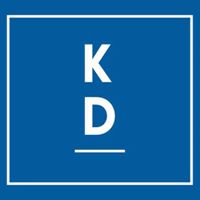 FRÅGAPå senaste direktionsmötet i Räddningstjänsten framkom att personal inte längre kommer att åka på sjukvårdsuppdrag. Detta innebär att deltidsbrandmännen inte längre kommer att kunna rädda liv vid akuta situationer som kan handla om liv och död i Dala mitts område. Min fråga blir därmed:Vem har tagit beslut om detta i Landstinget Dalarna? Katarina Gustavsson (KD)Falun 171002